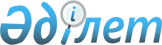 О внесении изменений в решение Шиелийского районного маслихата от 28 декабря 2018 года №34/21 "О бюджете сельского округа Талаптан на 2019-2021 годы"
					
			С истёкшим сроком
			
			
		
					Решение Шиелийского районного маслихата Кызылординской области от 19 марта 2019 года № 38/13. Зарегистрировано Департаментом юстиции Кызылординской области 20 марта 2019 года № 6744. Прекращено действие в связи с истечением срока
      В соответствии со статьей 9-1 кодекса Республики Казахстан от 4 декабря 2008 года "Бюджетный кодекс Республики Казахстан" и подпунктом 1) пункта 1 статьи 6 Закона Республики Казахстан от 23 января 2001 года "О местном государственном управлении и самоуправлении в Республике Казахстан" Шиелийский районный маслихат РЕШИЛ:
      1. Внести в решение Шиелийского районного маслихата от 28 декабря 2018 года № 34/21 "О бюджете сельского округа Талаптан на 2019-2021 годы" (зарегистрировано в Реестре государственной регистрации нормативных правовых актов за номером 6622, опубликовано в эталонном контрольном банке нормативных правовых актов Республики Казахстан от 15 января 2019 года) следующие изменения:
      пункт 1 изложить в новой редакции: 
      "1. Утвердить бюджет сельского округа Талаптан на 2019-2021 годы согласно приложениям 1, 2 и 3, в том числе на 2019 год в следующих объемах:
      1) доходы - 98 883 тысяч тенге, в том числе: 
      налоговые поступления - 2 671 тысяч тенге;
      поступления трансфертов - 96 212 тысяч тенге;
      2) затраты - 100 305 тысяч тенге;
      3) чистое бюджетное кредитование - 0; 
      бюджетные кредиты - 0;
      погашение бюджетных кредитов - 0;
      4) сальдо по операциям с финансовыми активами - 0; 
      приобретение финансовых активов - 0;
      поступления от продажи финансовых активов государства - 0;
      5) дефицит (профицит) бюджета - -1422 тысяч тенге ;
      6) финансирование дефицита (использование профицита) бюджета - 1 422 тысяч тенге;
      поступление займов - 0;
      погашение займов - 0;
      используемые остатки бюджетных средств - 1 422 тысяч тенге;";
      приложение 1 к указанному решению изложить в новой редакции согласно приложению к настоящему решению.
      2. Настоящее решение вводится в действие с 1 января 2019 года и подлежит официальному опубликованию. Бюджет сельского округа Талаптан на 2019 год
					© 2012. РГП на ПХВ «Институт законодательства и правовой информации Республики Казахстан» Министерства юстиции Республики Казахстан
				
      Председатель сессии Шиелийскогорайонного маслихата

Салкынбаев М.

      Секретарь Шиелийского районногомаслихата

Сыздык Б.
Приложение к решению Шиелийского районного маслихата от "19" марта 2019 года №38/13Приложение 1 к решению Шиелийского районного маслихата от "28" декабря 2018 года №34/21
Категория
Категория
Категория
Категория
Сумма, тысяч тенге
Класс 
Класс 
Класс 
Сумма, тысяч тенге
Подкласс
Подкласс
Сумма, тысяч тенге
Наименование
Сумма, тысяч тенге
1. Доходы
98883
1
Налоговые поступления
2671
01
Подоходный налог
654
2
Индивидуальный подоходный налог
654
04
Hалоги на собственность
2017
1
Hалоги на имущество
59
3
Земельный налог
214
4
Hалог на транспортные средства
1744
4
Поступления трансфертов 
96212
02
Трансферты из вышестоящих органов государственного управления
96212
3
Трансферты из районного (города областного значения) бюджета
96212
Функциональная группа 
Функциональная группа 
Функциональная группа 
Функциональная группа 
Администратор бюджетных программ
Администратор бюджетных программ
Администратор бюджетных программ
Программа
Программа
Наименование
2. Затраты
100305
01
Государственные услуги общего характера
21130
124
Аппарат акима города районного значения, села, поселка, сельского округа
21130
001
Услуги по обеспечению деятельности акима района в городе, города районного значения, поселка, села, сельского округа
21130
04
Образование
55276
124
Аппарат акима города районного значения, села, поселка, сельского округа
55276
041
Реализация государственного образовательного заказа в дошкольных организациях образования
55276
06
Социальная помощь и социальное обеспечение
3603
124
Аппарат акима города районного значения, села, поселка, сельского округа
3603
003
Оказание социальной помощи нуждающимся гражданам на дому
3603
07
Жилищно-коммунальное хозяйство
4293
124
Аппарат акима города районного значения, села, поселка, сельского округа
4293
008
Освещение улиц населенных пунктов
2318
009
Обеспечение санитарии населенных пунктов
500
011
Благоустройство и озеленение населенных пунктов
1475
08
Культура, спорт, туризм и информационное пространство
13003
124
Аппарат акима города районного значения, села, поселка, сельского округа
13003
006
Поддержка культурно-досуговой работы на местном уровне
13003
13
Прочие
3000
124
Аппарат акима района в городе, города районного значения, поселка, села, сельского округа
3000
040
Реализация мер по содеиствию экономическому развитию региона в рамках Программы "Развитие региона"
3000
3.Чистое бюджетное кредитование
0
4. Сальдо по операциям с финансовыми активами
0
5. Дефицит (профицит) бюджета
-1422
6. Финансирование дефицита (использование профицита) бюджета
1422
 7
Поступление займов
0
 16
Погашение займов
0
8
Используемые остатки бюджетных средств
1422
1
Остатки бюджетных средств
1422
Свободные остатки бюджетных средств
1422